I can be found among some pretty big things and painted on something fragile.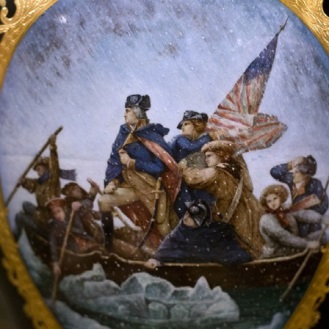 You may recognize this famous image but I’m much smaller and not on canvas.I’m depicted in a famous event that took place in New Jersey on the Delaware River.I would become America’s first President.Who  am I? 	 Which exhibit am I  in?  	 What am I?  	I’m made out of wood, the tallest object in a room of big things; just as tall as I was in real life.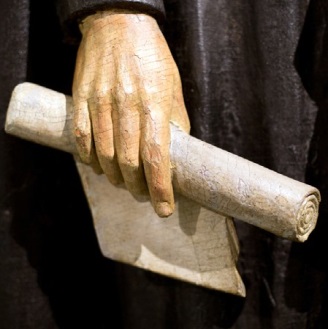 I’m holding a document; could it be the Emancipation Proclamation?I’m a famous Illinois resident and on the penny…and I visited New Jersey.I was the 16th President of the United States.Who am I? 	 Which exhibit am I in?  	 What am I?  	If you look closely, you might see me as you reach the top of a flight of stairs.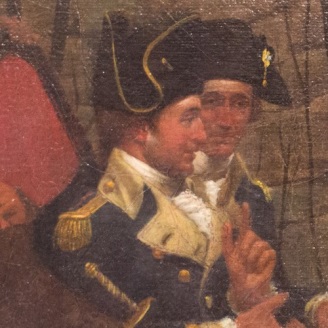 This is an unusual image of me – one most people haven’t seen.I’m part of a story that took place in Morristown, New Jersey.I spent a very cold winter in Morristown, NJ during the Revolutionary War. Who am I? 	                     Which exhibit am I in?  	                      What am I?  	I can be found among some interesting American perspectives.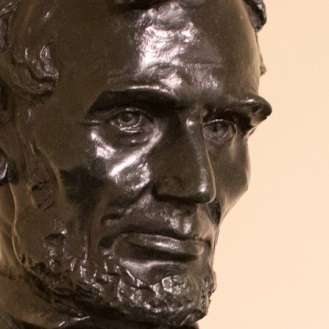 I’m a much smaller version of a monumental sculpture in Washington, D.C.I’m cast in bronze and placed on a marble pedestal.Some people think I look stern or angry, but as President I was facing some serious issues. Who am I? 	                                           Which exhibit am I in?  	                                            What am I?  	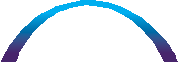 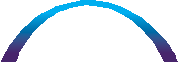 History has said that I was larger than life; I certainly had some pretty big ideas.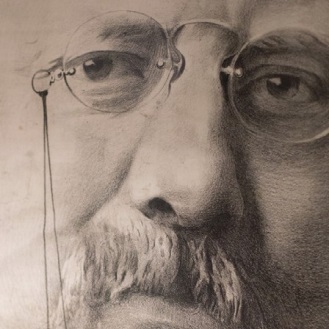 I spent several summers in Maplewood, New Jersey.I shared a last name with another President who was also known as FDR.I was the 26th President and instrumental in expanding the Nationals Park system. Who am I? 	                                Which exhibit am I in?  	                                 What am I?  	I am surrounded by images that remember the Revolution.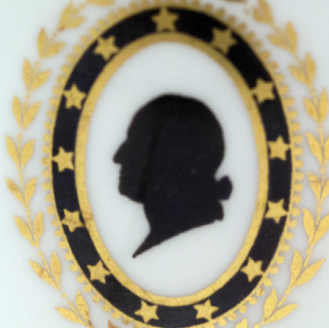 This type of image is called a silhouette and is a profile view.My profile is almost as recognizable as the more detailed paintings you’ve already seen.Each star represents one of the original 13 colonies; the third star represents New Jersey. Who am I? 	                                          Which exhibit am I in?  	                                           What am I?  	I was not president, but my husband, John, was.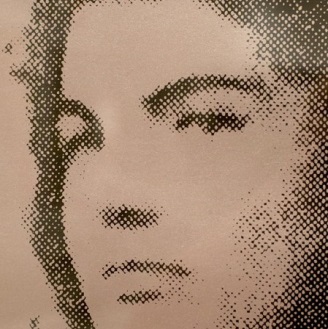 I was known as a fashion and cultural icon, which is probably why I was chosen for this screenprint.My purple screen makes my American perspective pop in a room of white.My husband’s family is well known in politics-his father, brothers, and others all held various important positions which made my last name known world-wide.Who am I? 	 Which exhibit am I in?  	 What am I?  	I am the 28th President of the United States and my big object is located near another president’s memorabilia.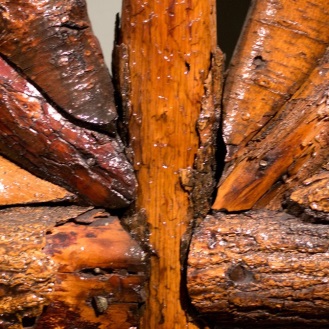 I was President during World War I and used my 14 Points idea as the basis for negotiating the peace treaty that ended the war. I thought the ideas expressed in the 14 points would help prevent future wars.I was Govenor of New Jersey before being elected president.Although I grew up in the South, I attended Princeton University and after that entered NJ politics.Who am I? 	 Which exhibit am I in?  	 What am I?  	